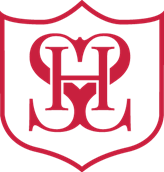 ‘School has identified key intentions that drive MFL curriculumIntentImplementationImpactIntention 1:To build a MFL curriculum, which developslearning and results in the acquisition ofknowledge and skills which enableschildren to access the wider curriculumand to prepare children to be a globalcitizen now and in their future roles withina global community.Children will know more, remember moreand understand more.To design a curriculum with appropriatesubject knowledge, skills andunderstanding to fulfil the duties of the NCwhereby schools must provide a ‘balancedand broadly-based curriculum whichpromotes the spiritual, moral, cultural,mental and physical development of pupilsand prepares them for the opportunitiesand responsibilities and experiences forlater life.Clear and comprehensive scheme of work in line with the National Curriculum. The MFL curriculum focuses on the statutory curriculum and enhances this by developing cultural capital.  MFL Focused Vocabulary Working Walls MFL Vocabulary Walls throughout school focus on key vocabulary.  Wider Curriculum MFL will be reinforce through Cultural capital activities and events a French Christmas Event and a French summer picnic.  Assemblies Whole school, assemblies use French and will when appropriate make a link to French culture. Children will know more and remember more about MFL.  Children will recognise and apply key French vocabulary verbally.  Children will begin to write in French.  The majority of children will achieve age related expectations by the end of the year.Intention 2: To build a MFL curriculum that incorporates the understanding of French so that children know more, remember more and understand more. As a result children will develop the knowledge to be able to communicate in another language other than English. To design, and resource, a French programme of work within the MFL curriculum which enables pupils to explore the cultural capital of another country through its language and traditionsClear and comprehensive scheme of work in line with the National Curriculum. The MFL curriculum focuses on the statutory curriculum and enhances this by developing cultural capital.  MFL Focused Vocabulary Working Walls MFL Vocabulary Walls throughout school focus on key vocabulary.  Wider Curriculum MFL will be reinforce through Cultural capital activities and events a French Christmas Event and a French summer picnic.  Assemblies Whole school, assemblies use French and will when appropriate make a link to French culture. Children will know more and remember more about MFL.  Children will recognise and apply key French vocabulary verbally.  Children will begin to write in French.  The majority of children will achieve age related expectations by the end of the year.